Relevant Docs & LegislationEnvironmental permit & EMS for BKP Waste & recycling Ltd - EPR/FP3599LHSGN 5.06Appropriate Measures for Permitted FacilitiesHSG 71HSG 51CIRIA736Activity 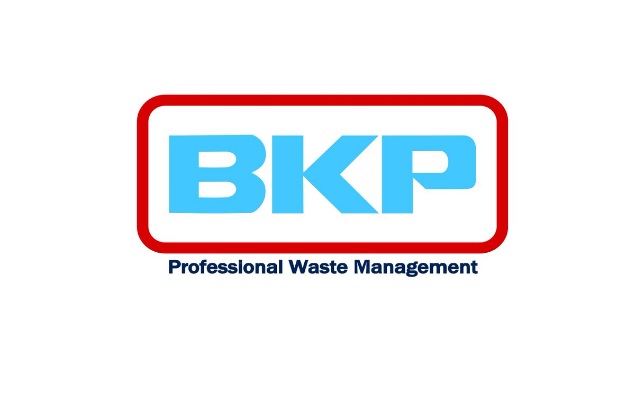 This activity involves the walk round checks completed at the facility to ensure compliance with the site permit, appropriate measures / SGN5.06 / Relevant HSG Chemical storage as appropriate and health and safety standards are met. It is vital walk round checks are completed to ensure the facility remains compliant and poses the minimal possible environmental risk. Inspecting the fixed infrastructure, checking for leaking containers, stock levels, signage, permit compliance, health and safety and housekeeping standards are essential for good day-to-day management of the facility. The walk round checks should be completed by a competent manager or person and the actions from each walk round should be distributed internally with appropriate timeframes for resolving any issues. Failing to resolve issues on recurrent checks particularly with respect to elements of health and safety, permit compliance and environmental risk should be dealt with via appropriate measures to ensure the necessary standards are met. This should be physically performed each day without exception by a senior member of the onsite management team (either assistant or general manager). In their absence a director should complete these. Persons at RiskOperatorOther yard operativesDriverGeneral publicContractors and visitorsShared Site OccupancyHazardsInclement weather: ice, snow, rain or fog.Slips, trips, fallsExposure to chemicals within the waste materialWorking at heightVehicle movementsForklift truck movementsProceduresYou as the operatorTo complete this task you must be a member of the site management team or group director. Assistant manager, general manager, director. In unusual circumstances this may be completed by a site chemist once they have been given the relevant training.As this operation involves being on the yard when heavy goods vehicles are in the vicinity, high-visibility clothing must be worn at all times, along with safety glasses and a safety hat. factors minimise the risks involved with working on a yard so they must be complied with. A clipboard and camera are required to document any actions from the walk round check sheets.The walk round check sheet covers permit compliance and general management for the facility. This includes housekeeping, health and safety, storage, labelling, stock levels, infrastructure & drainage. It is necessary as part of the Electronic Management System and facility management. It’s designed to ensure everything is in the compliant for the storage and handling of hazardous wastes.There are 2 individual sheets to be completed. One that covers the transfer station & one that covers the liquid treatment plant. There may be additional requirements further to those detailed on the walkround check sheets.The sheets are designed to form part of continuous monitoring and actions from each walk round be sent to those responsible for completion of the actions. Any actions requiring immediate action must be noted and followed up the same day. If there are any issues requiring immediate resolution the walk round should be interrupted to allow completing of these and this followed up separately via email.All areas of the facility should be walked and checked as part of this including the site boundary and perimeter. This must be completed during normal operating hours and odours must be recorded. It is essential in addition to laboratory checks and process controls that olefactory measurements are taken from the site boundarys nearest to sensitive receptors during operating hours. If unacceptable odours or odours greater than background odours are recorded then that operation must cease. Following cessation and an internal investigation must be completed with the department involvedLiquid Treatment Plant (LTP) walk round sheet (DCL-01a – Daily Walk round Sheet)Transfer station walk round sheet (DCL-01a – Daily Walk round Sheet)Both sheets once completed should be saved on file and stored on the public server under compliance.Actions sent to each member of a department to complete actions should be recorded and used as a documented record of the sites compliance. Deadlines for completion of actions must be agreed based on their severity. Chemists at the relevant areas for the site will be responsible for storage / labelling and environmental compliance. Supervisors will be responsible for house-keeping and vehicle checks etc;House-keeping (unless it is immediate H&S concern) should 24 hour DeadlineInfrastructure changes / development should be part of the site improvement plan (& associated CAPEX programme for development) – Timelines may vary on projectsStorage / segregation labelling should be actioned immediatelyDrainage / Facility actions will be dependent on the causeH&S actions must be actioned immediately. If you are completing the walk round and see anything that is unsafe it must be stopped immediately. Staff involved discipled or re-trained based on the circumstances. H&S issues must be reported to the general manager (if the general manager is not completing the checks)Any actions requiring infrastructure development or spend should be flagged to Technical & Operations Director and Group Director for the UK. They need to be prioritised based on the specific issue. This will be agreed and directed from a UK Group director.Any urgent actions requiring resolution that may limit / compromise the sites ability to operate with the permit, within relevant environmental standards or within acceptable risk to the environment should be flagged immediately to the Technical and Operations Director. This will then be flagged to the relevant regulators with proposed actions to resolve the issues.It is essential this is completed by a competent manager as above. The checks should be completed on a weekly basis by another member of senior management team or director and the actions from them formally issued. This is a process designed to ensure the facility remains compliant and issues are actioned by the appropriate personnel.For actions given and not completed then disciplinary or retraining may be needed for members of the team. Particularly any actions relating to Health and Safety or Environmental compliance. These checks and actions form an essential part of monitoring and managing the facility and they must be completed to ensure compliance.NB: You must not proceed to sign this form if you feel you do not fully understand the methods and procedures outlined in this Standard Operating ProcedurePrint: ................................................................. Sign: ........................... Date...........................Signed off by: .................................................................... Director / Manager / SupervisorStandard Operating ProceduresStandard Operating ProceduresSOP Ref: LTP-OP11LTP-OP11 Daily Walk round CheckLTP-OP11 Daily Walk round CheckApproved & Issued by:Written by:Stuart McNishOperational Area:BKP Environmental RomseyBKP Environmental RomseyBKP Environmental RomseyBKP Environmental RomseyTitle:Daily Walk round Check Daily Walk round Check Daily Walk round Check Daily Walk round Check Report Details: Completed By: Date & time of report: Job Title: Last Report: Site Conditions:LTP compliance checklistYesNoN/ACommentsYard:Gates and Fences – Secure from WalkroundAccess Road (cleanliness)Concrete condition on surrounding road N.B. identify areas for work on action planBund daily check completed – See bund inspectionDust (walk the perimeter) Odour (walk the perimeter)Noise (walk the perimeter)Pests (evidence of infestation)LitterCheck external condition of concrete – Note issuesDrainage channels free from solids Storage bays for bulk solids within capacity Storage bays for packaged material within capacityAVCs labelled and within capacityTanks <90% fill. If approaching >75% then action loads outDaily Plant checks completed – Telehandler, Excavator, FLTNo trailing leads / plugged in devicesSoakaway clear, with capacityTanks / Bays LabelledOffice:Laboratory area is cleanNo trailing leads or plugged in devices etcFLT Daily checks completed by operatorsStock take completed by chemistReport Details: Completed By: Date & time of report: Job Title: Last Report: Site Conditions:Transfer Station compliance checklistYesNoN/ACommentsExternal:Gates and Fences – Secure from WalkroundAccess Road (cleanliness)Concrete condition on surrounding road N.B. identify areas for work on action planPerimeter Drainage System free from debris / visibly clearDust (walk the perimeter) Odour (walk the perimeter)Noise (walk the perimeter)Pests (evidence of infestation)LitterCheck external condition of building – Note issuesOffload area Bund free from waste and intact (Visually inspect to ensure capacity in sump)Cylinder cage locked and no material placed within 10m Skips filled to proper levelNo material stored against permitter fenceCombustible material >10m from buildings (including empty IBCs, pallets, wheelie bins)InternalIntegrity of concrete floorIntegrity of storage baysFire extinguishers in place as per site planDoors in full working orderFire exits are clearEvidence of vandalism (check windows and doors)All labels visibleWalkways between all rows in baysStorage bays within capacityNo spills or leaksLaboratory area is cleanNo trailing leads or plugged in devices etcFLT Daily checks completed by operatorsStock take completed by senior site chemist